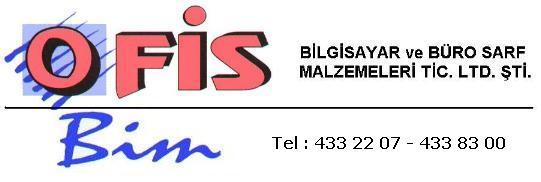 …../…../20…..BAKIM SÖZLEŞMESİ VE TEKNİK DESTEK HİZMETLERİTARAFLAROfisbim Bilgisayar ve Büro Malzemeleri Ticaret Ltd. Şti.Mithatpaşa Cad. 61/A Kızılay / ANKARA 0 312 433 22 07 – 0 312 433 54 83………………………………………………………………………………………………………….. (Bundan böyle KULLANICI olarak adlandırılacaktır.)Sözleşme konusu bilgisayar sistemi ve yan ürünlerinin özellikleri SİSTEM ‘de açıklanmıştır.(Bundan böyle SİSTEM olarak adlandırılacaktır.)Sözleşme Başlangıç Tarihi	: …./……/20….Sözleşme Bitiş Tarihi	: …./……/20….Sistemin Kuruluş Yeri	: ………………………SİSTEM  Ek’1 de belirtilen Özelliklerde. (…………………………. Aktif ve Pasif Cihazlar Lan yapısı)SERVİS VE BAKIMEk-1 ‘de özellikleri belirtilen sistem için yapılan teknik servis ve bakım hizmetleri şu işlemi kapsar;    Servis ve Bakım Kapsamı Ofisbim Bilgisayar Ltd. Şti. Sözleşme süresi boyunca yılda ……… defa olmak üzere eşit aralıklarla sistemi kontrol eder. Koruyucu olarak yapılan bu bakımlar her iki tarafında kabul edeceği belirli zamanlarda gerçekleştirilir. Koruyucu bakım sırasında Ofisbim Bilgisayar Ltd. Şti. Teknik elemanları tarafından sistemin bütün birimlerinin doğru çalışıp çalışmadığı kontrol edilir, donanım birimlerinin genel temizliği yapılarak değişiklik yapılması gereken parçalar kullanıcı onayı alınarak değiştirilir. Değiştirilen parçalar ayrıca fatura edilir. Periyodik Bakım Dışında, Kullanıcının sistemde meydana gelen bir arızayı yazılı, sözlü veya mail olarak bildirmesinden sonra, ofisbim ………. saat  içerisinde arızaya müdahale eder. Ofisbim Bilgisayar Ltd. Şti. koruyucu bakım ve arıza durumunda sistemde gerekli görülen arızalı parçaları kullanıcının onayını aldıktan sonra değiştirir ve sistemi çalışır hale getirir. Değişen parçaların bedelini kullanıcıya fatura eder.Ofisbim Bilgisayar Ltd. Şti. Teknik servis bakım hizmeti resmi tatil ve pazar günleri hariç olmak üzere her gün 09.00  / 18.00  arasın da verilir.Gerekli görülmesi halinde Ofisbim Bilgisayar Ltd. Şti. Kullanıcının onayı ve yazılı belge ile SİSTEM ‘i servise alır ve onarımın gerçekleşmesini sağlar. Ofisbim, sistem de kullanılan yazılımlar için danışmanlık yapar, yazılımların lisans durumları güncellemeleri hakkında kullanıcıya bilgi verir ve gerekli düzenlemeleri kullanıcı onayı ile gerçekleştirir.Sistem ‘de kullanılan bütün yazılımların yasal sorumluluğu kullanıcıya aittir.Kullanıcının yeni alacağı, sisteme ekleyeceği, sistemden çıkaracağı her tür yazılım ve donanım ürünlerine  danışmanlık yapar.SİSTEMİN ÇALIŞIR TUTULMASIOfisbim Bilgisayar Ltd. Şti. Kullanıcının sistemi sürekli kullanabilmesi için çalışır durumda tutmakla yükümlüdür. Bu nedenle gerekli yedek parçaları kendi Teknik Servisinde stoklar. Arıza durumunda sistem beş iş gününden daha uzun bir süre tümüyle kullanılmaz kalır ise geçen fazla süre sözleşme süresine eklenir.DEĞİŞTİRİLEN PARÇAOfisbim Bilgisayar Ltd. Şti. Elemanlarının hataları sonucu SİSTEM ‘de meydana gelen arızalarda değiştirilen parçalar için ücret talep edilmez.  DEVREDİLMEZLİKBU SÖZLEŞME OFİSBİM BİLGİSAYAR LTD. ŞTİ. İLE KULLANICI ARASINDA DÜZENLENMİŞTİR. ÜÇÜNCÜ ŞAHISLARA DEVREDİLEMEZ HER İKİ TARAFTA SORUMLULUKLARINDAN VAZGEÇEMEZ. İHTİLAF DURUMU Bu sözleşme üzerinde doğabilecek her türlü ihtilafta ANKARA mahkemeleri yetkilidir. FESHEDİLEBİLİRLİK Her iki tarafında yazılı muvaffakiyetleri ile bu sözleşme fes edilebilir. Bu sözleşme imzalanıp yürürlüğe girdiği tarihten itibaren iki taraf arasında yapılan ve burada yazılan konuları ele alan sözleşmeler hükümsüz kalır. GİZLİLİKOfisbim Bilgisayar Ltd. Şti. (Kullanıcının yazılı isteği veya yedekleme kuralları dışında) hiçbir şart ve koşul altında kullanıcıya ait datanın tamamını veya bir bölümünü, sistemden yada kullanıcı bilgisayarlarından (Arıza durumları dışında) yedeklemez, kendisinde bulunduramaz, yada geçici muhafaza edemez. Bu konuda Bilgi Gizliliği esastır. Fiyatlandırma 